1.5	в соответствии с Резолюцией 235 (ВКР-15), провести рассмотрение использования спектра существующими службами и их потребностей в спектре в полосе частот 470−960 МГц в Районе 1 и рассмотреть возможные регламентарные меры в полосе частот 470−694 МГц в Районе 1 на основании результатов этого рассмотрения;1	Базовая информацияРезолюция 235 (ВКР-15) решает предложить МСЭ-R после Всемирной конференции радиосвязи 2019 года и ко времени проведения Всемирной конференции радиосвязи 2023 года:"1	рассмотреть использование спектра существующими службами и исследовать их потребности в спектре в пределах полосы частот 470−960 МГц в Районе 1, в особенности потребности в спектре радиовещательной и подвижной, за исключением воздушной подвижной, служб, принимая во внимание соответствующие исследования, Рекомендации и Отчеты Сектора радиосвязи МСЭ (МСЭ-R);2	провести исследования совместного использования частот и совместимости, в зависимости от случая, в полосе частот 470−694 МГц в Районе 1 между радиовещательной и подвижной, за исключением воздушной подвижной, службами, принимая во внимание соответствующие исследования, Рекомендации и Отчеты Сектора радиосвязи МСЭ-R;3	провести исследования совместного использования частот и совместимости, в зависимости от случая, в целях обеспечения соответствующей защиты систем других существующих служб,"и решает предложить Всемирной конференции радиосвязи 2023 года "рассмотреть, основываясь на результатах проведенных исследований, упомянутых выше, при условии, что эти исследования завершены и утверждены МСЭ-R, возможные регламентарные меры в полосе частот 470−694 МГц в Районе 1, в зависимости от случая".Следует отметить, что Резолюция 235 (ВКР-15) прямо не касается распределения и определения полос частот.В соответствии с указанной резолюцией и результатами ПСК23-1 Целевая группа 6/1 МСЭ-R провела исследования и разработала проект текста ПСК и завершила работу над текстом ПСК на ПСК23-2.2	Мнения и предложения	J/99A5/1Япония признает, что результаты проведенных МСЭ-R исследований по использованию спектра существующими службами и их потребностей в спектре в пределах полосы частот 470−960 МГц в Районе 1 показали, что большинство стран Района 1 желают продолжать использовать эту полосу частот для радиовещательной службы, и что большинство результатов проведенных МСЭ-R исследований совместного использования частот и совместимости между существующими и подвижными службами указывают на то, что сосуществование радиовещательной и подвижной служб сопряжено с трудностями, хотя были сделаны разные выводы, из-за того что использовались разные допущения.Принимая во внимание результаты исследований, Япония поддерживает метод А (NOC), для того чтобы любые изменения в процедурных или регламентарных положениях в Районе 1 никоим образом не оказывали негативного влияния на существующие службы, в частности на радиовещательную службу, в Районе 3.______________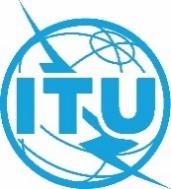 Всемирная конференция радиосвязи (ВКР-23)
Дубай, 20 ноября – 15 декабря 2023 годаВсемирная конференция радиосвязи (ВКР-23)
Дубай, 20 ноября – 15 декабря 2023 года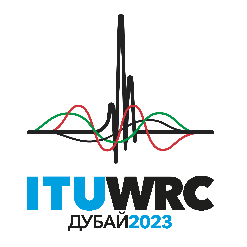 ПЛЕНАРНОЕ ЗАСЕДАНИЕПЛЕНАРНОЕ ЗАСЕДАНИЕДополнительный документ 5
к Документу 99-RДополнительный документ 5
к Документу 99-R27 октября 2023 года27 октября 2023 годаОригинал: английскийОригинал: английскийЯпонияЯпонияЯпонияЯпонияпредложения для работы конференципредложения для работы конференципредложения для работы конференципредложения для работы конференциПункт 1.5 повестки дняПункт 1.5 повестки дняПункт 1.5 повестки дняПункт 1.5 повестки дня